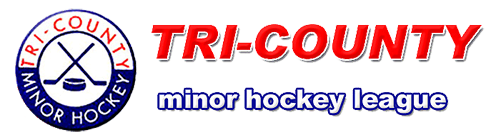 Dates and Deadlines for the 2019/2020 season:League start date(s):September 16th, 2019 (Minor Atom-Bantam) 
October 1st, 2019 (Minor Midget)                            { Bowen, Smith, Harrison, Russell
October 10th, 2019 (Major Midget)                                        Rep divisions
September 21st ,2019 (Minor Development Atom-Bantam)
October 1st,2019 ( Minor Development Minor Midget)
October 10th, 2019 (Minor Development Midget)Regular Season End Date:Dec 23rd, 2019 (Representative)January 29th, 2020 (MD) * Playoff rounds start Feb.10- Mar.8th ( series complete by March 26th)Centre Requests for Team movement:June 20th, 2019 (Minor Atom-Minor Midget)

Deadline dates to League Scheduler:July 1, 2019 ( centre home nights)
August 1st, 2019 ( team tournaments)League Schedules Released:August 15th, 2019(Minor Atom-Minor Midget)Centre Team Fees due:October 1st, 2019 ( $20.00 per team fine to centres overdue)